2022届校园招聘暨暑期实习生招募中国联合工程有限公司创建于1953年，是以原机械工业第二设计研究院为核心，联合多家国家甲级勘察设计单位组建的大型科技型工程公司，隶属于中央直接管理的国有重要骨干企业、世界500强——中国机械工业集团有限公司，总部设在杭州。公司设有工业工程、民用工程、能源工程、工程建设、装备工程、全过程咨询（规划市政园林）、国际工程等业务板块，设计咨询业务、工程总承包及项目管理和全过程工程咨询服务能力行业领先。住建部勘察设计单位“综合实力和营业收入排名”中，公司连年进入百强榜，最高排名在第11；美国《工程新闻记录》ENR“中国工程设计企业60强”连年榜上有名，排名10名左右；中国勘察设计协会2020工程项目管理前十；中国民用建筑设计市场排名第五。公司入选国有重点企业管理标杆创建行动标杆企业，连续15年荣膺国机集团先进单位，连年被授予“重合同守信用”企业称号，获得AAA企业信用评定等级。公司设有员工多功能运动馆、餐厅、咖啡吧、单身公寓，羽毛球、乒乓球、篮球、足球、摄影、登山及瑜伽俱乐部，定期组织员工运动会及各类文娱休闲活动，让员工在工作之余，尽享生活乐趣。公司提供专业的职业成长发展平台、系统完善职业培训体系、一对一导师带培制度、极具竞争力的薪资、完善的福利保障体系、员工健康保健体系、人文关怀的项目机制、EAP员工关爱计划、优雅舒适的工作环境、积极向上的企业文化、良好工作氛围、丰富多彩的业余活动。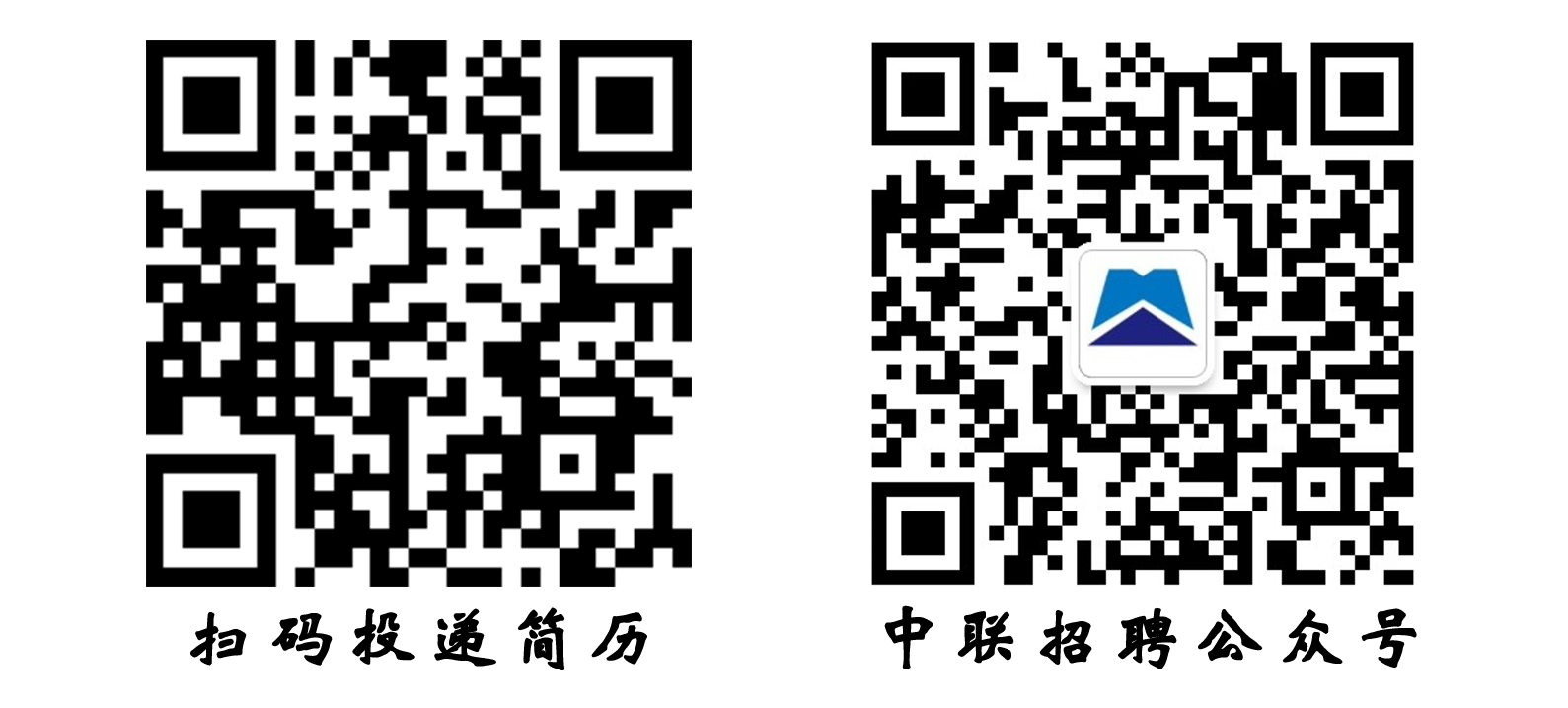 公司总部：浙江省杭州市滨江区滨安路1060号公司网址：http://www.chinacuc.com/网申链接：https://chinacuc.zhiye.com/home联系电话： 0571-81185448 ；88151958需求岗位专业人数工作地点及其他工程设计岗建筑学52022届优秀应届毕业生工程设计岗城乡规划32022届优秀应届毕业生工程设计岗风景园林22022届优秀应届毕业生工程设计岗环境设计22022届优秀应届毕业生工程设计岗视觉传达12022届优秀应届毕业生工程设计岗设计学12022届优秀应届毕业生工程设计岗艺术设计12022届优秀应届毕业生设计助理（实习）建筑学15大三及以上全日制大学生
提供工作餐、实习公寓、实习补贴 
实习时间：3 个月以上 
地点：杭州设计助理（实习）城乡规划15大三及以上全日制大学生
提供工作餐、实习公寓、实习补贴 
实习时间：3 个月以上 
地点：杭州设计助理（实习）风景园林15大三及以上全日制大学生
提供工作餐、实习公寓、实习补贴 
实习时间：3 个月以上 
地点：杭州设计助理（实习）环境设计15大三及以上全日制大学生
提供工作餐、实习公寓、实习补贴 
实习时间：3 个月以上 
地点：杭州设计助理（实习）视觉传达15大三及以上全日制大学生
提供工作餐、实习公寓、实习补贴 
实习时间：3 个月以上 
地点：杭州设计助理（实习）设计学15大三及以上全日制大学生
提供工作餐、实习公寓、实习补贴 
实习时间：3 个月以上 
地点：杭州设计助理（实习）艺术设计15大三及以上全日制大学生
提供工作餐、实习公寓、实习补贴 
实习时间：3 个月以上 
地点：杭州